Mrs. Jacobs’ Class2018-2019Henna BelliNathan BloomLowie ChannellCharlotte CurranEmma DellaVolpeLaura FadulEthan GrafSabrina GraserNoah HoffmannMickey Jobst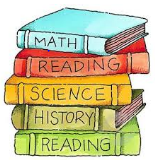             Lucas Kuen             Leo Kurtz          Max MonteroConnor O’BrianAnaira ParvatikarJack PestkaNicolas RodonCooper SullivanJulia Van PoperingAusten Zerfass